WARRIOR FOOTBALL CAMP JULY 9 & 10 2022 GRADES 3-6 3-5PMGRADES 7-12 5:30-7:30 PMAT THE FOOTBALL FIELD 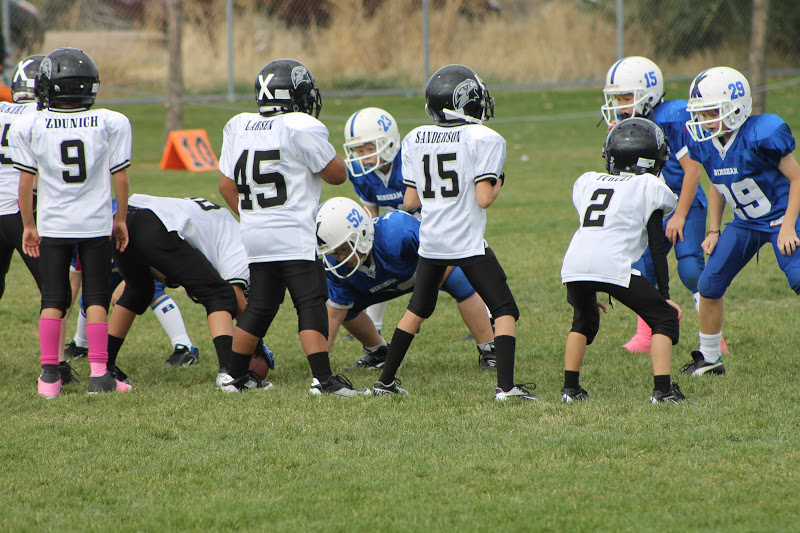 CAMP WILL BE HOST BY FORMER BISMARCK BUCK PLAYERS.IF YOU HAVE ANY QUESTION CALL ROBERT WATSON @ 854-3461 EXT 3104 OR 701 455-1657 